美国哥伦比亚大学2020春季学期访学项目Columbia University英语及美国文化课程：2020年1月21日 - 5月1日大学专业学分课程：2020年1月21日 - 5月15日 项目综述哥伦比亚大学是美国历史最悠久的大学之一，与耶鲁、哈佛、普林斯顿、康乃尔等八所大学共同组成“常春藤联盟”，成为世界顶尖学府的代名词。参加哥伦比亚大学春季学期访学项目的学生，根据学习目标、英语水平和专业背景的不同，可选择美国英语及文化课程或大学专业学分课程。全美国际教育协会作为哥伦比亚大学英语继续教育学院在中国的正式授权机构，负责选拔优秀中国大学生，于2020年春季学期前往哥伦比亚大学参加访学项目。项目学生将与在读学生混班上课，由哥伦比亚大学进行统一的学术管理与学术考核，获得哥伦比亚大学正式成绩单。通过一学期的学习，学生可迅速提升自身的英语水平与专业学术技能，同时体验美国的社会与文化。二、 特色与优势【顶级名校】常春藤盟校之一，2019年US News全球排名第8位；【地理位置优越】地处世界之都纽约，为学生“浸入式”学习和深入了解美国文化与艺术提供了绝佳机会；【哥伦比亚大学成绩单和项目证书】获得哥大颁发的成绩单与项目证书，为个人履历添砖加瓦；【国际学生混班上课】与来自世界各地的国际学生一起学习语言和学术课程，最大限度体验与留学生一样的顶级资源和多文化语言环境。【尽享校园设施与资源】 获得哥伦比亚大学学生证，按校方规定充分享受各类 校园设施与教育资源；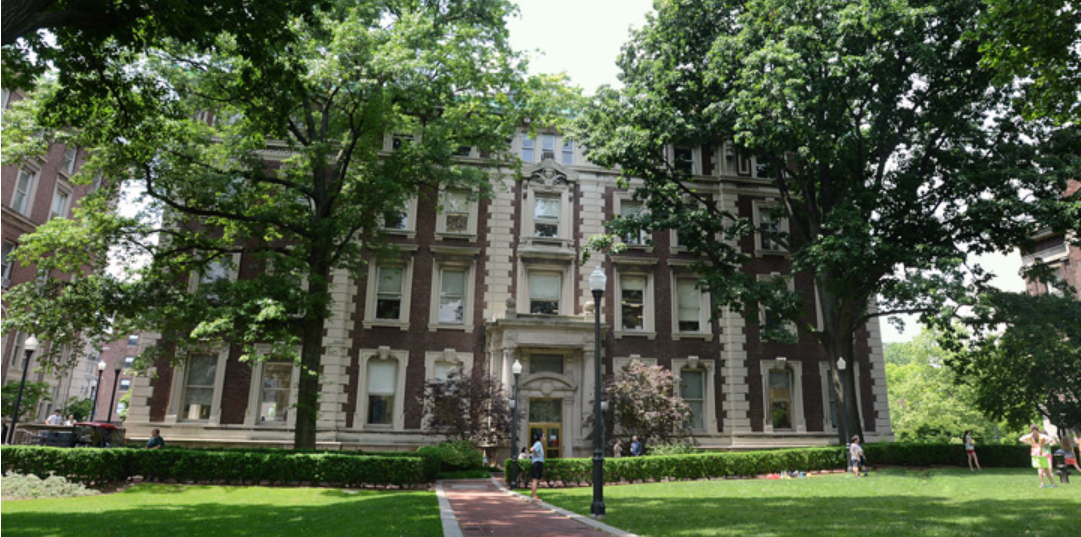 三、 哥伦比亚大学简介创建于1754年，美国历史最悠久的五所大学之一，与耶鲁、哈佛、普林斯顿、康乃尔等八所大学共同组成“常春藤联盟(Ivy League)”，成为世界顶尖学府的代名词；2019年《美国新闻与世界报道》全美4000多所高校综合排名位列第3，全球排名位列第8；2019 年Times世界大学排名为列第16；上海交通大学全球高校学术排名位列第8；学校位于世界之都--纽约曼哈顿，亦是奥巴马、胡适、徐志摩、李政道、蒙代尔、摩尔根等名人求学之地。哥伦比亚的校友和教授中一共有96人获得过诺贝尔奖，包括奥巴马总统在内的三位美国总统是该校的毕业生。四、 项目详情第一类：英语及美国文化课程（ALP）【课程日期】2020年1月21日 – 5月1日【课程内容】对于希望通过访学提高英语水平、了解美国社会、增进对不同文化的认识和理解、提高创新意识和国际意识的同学，可申请英语及美国文化课程，通过与来自世界各地的同学一起学习，快速提高英语应用能力与沟通交流能力。哥伦比亚大学ALP成立于1911年，是全美最古老的语言中心。课程内容丰富、形式多样，以分级小班授课、专题讲座、小组讨论、校园文化实践、参观当地机构、参加中美大学生交流活动等各种形式，强化训练学生的英语听说读写能力、了解美国历史文化。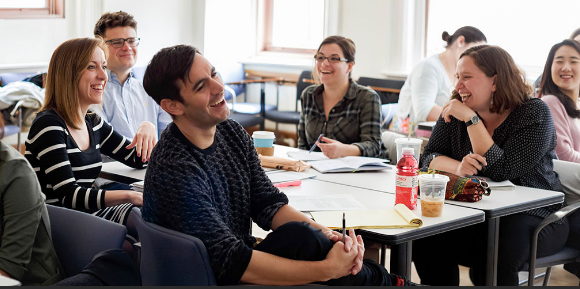 第二类：大学专业学分课程【课程日期】2020年1月21日 – 5月15日【课程内容】英文标准化考试成绩达到项目要求并希望提高专业水平的同学，通过本校、全美国际教育协会、以及哥伦比亚大学的共同选拔后，可以与哥伦比亚大学本科学生一起学习与本专业相关的学分课程，符合学术条件的学生也可选修研究生课程。大学学分课程面向本校大多数专业的学生，可选课程领域包括商科、经济学、计算机科学、生物科学、生态学、环境、天文学、戏剧艺术、心理学、社会学、美国研究、人类学等等。学生在哥伦比亚大学期间学习4门课，获得12个哥伦比亚大学的学分。具体课程详情可查询学校官网：http://www.columbia.edu/cu/bulletin/uwb/ 
【项目证书】顺利完成学业后，学生可获得哥伦比亚大学的正式学习证明。参加英语及美国文化课程的学生可获得成绩单与项目证书，参加大学专业学分课程的学生可获得成绩单与正式学分。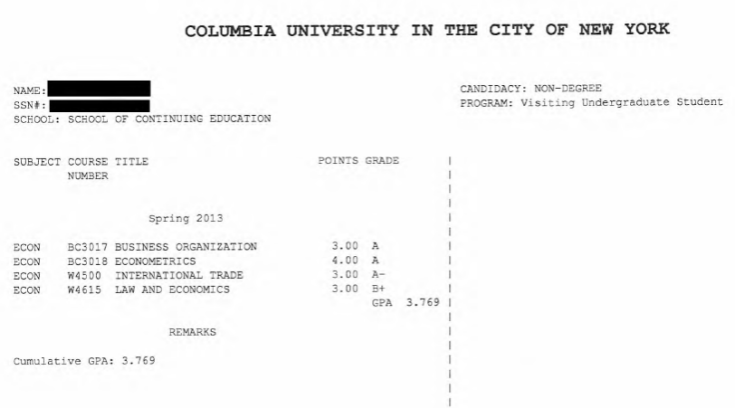 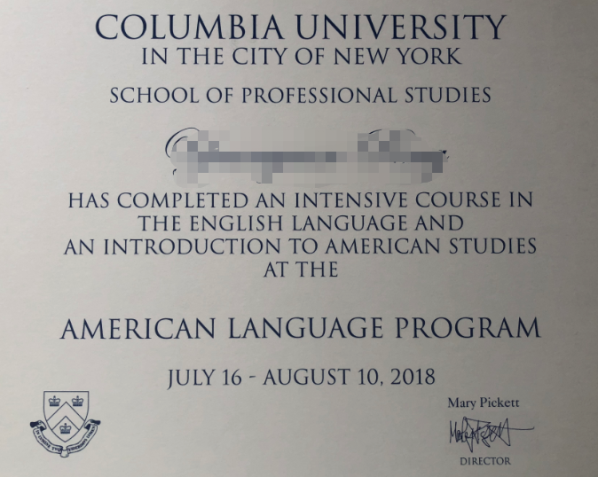 左图：哥大语言文化项目证书样图右图：哥大专业学分课程成绩单样图项目学生均可获得哥伦比亚正式注册的学生证，凭借学生证可在项目期内，按校方规定使用学校的校园设施与教育资源，包括图书馆、健身房、活动中心等。【项目费用】五、 项目申请项目名额2020年哥伦比亚大学春季学期选拔名额为专业学分课程5名，英语语言文化课程5名。项目申请截止日期：2019年11月5日 （项目面向全国招收，名额紧张，额满即止，按照报名先后顺序录取！）选拔要求仅限本校全日制本科生及研究生，成绩优异、道德品质好，在校期间未受过纪律处分，身心健康，能顺利完成在美学习任务；年龄：学生开课时需已满18岁申请要求英语及美国文化课程学习：具有良好的英语基础；大学专业学分课程 - A类课程：托福100，或雅思7.0，GPA3.0（4分制）；大学专业学分课程 - B类课程：托福85-99，或雅思6.5，GPA3.0 （4分制）；且在国内完成至少3个学期的学习；B类课程选课有限制，具体咨询本校国际处老师或全美国际教育协会项目官员家庭具有一定经济基础，能够提供访学所需学费及生活费；通过全美国际教育协会的项目面试、哥伦比亚大学的学术审核、以及我校院系及国际交流处的派出资格审核。项目申请录取方式和报名流程学生本人提出申请，在学校国际合作交流处（外事处）报名；同时登录项目选拔管理机构 -- 全美国际教育协会网站www.usiea.org填写《世界名校访学2019-2020学年夏秋项目报名表》，或直接点击报名链接填写https://k8mm1amta1700adb471ba12b.cloudcc.com/customize/page/6392e0939/ce.jsp?name=ce 网上报名的时间决定录取的顺序和安排宿舍的顺序；学生申请资料经初步审核后，参加面试确定预录取名单；学生提交正式申请材料并缴纳项目费用，获得学校录取及签证后赴美学习。六、 项目管理本项目由本校国际交流处负责对外联系、派出管理等相关工作。国际合作交流处、教务处、学院共同选拔派出学生。咨询电话：国际交流处 夏老师  0791-83823080如需了解课程细节问题，请咨询项目执行与负责老师：赵老师 15268593029（微信同号）———————————————————————————————————————关于全美国际教育协会www.usiea.orgUS International Education Association全美国际教育协会是在美国注册的非营利机构，旨在通过与中外高校的合作，为每一位大学生提供高品质的世界名校访学机会，共同培养具备全球胜任力的优秀大学生，促进不同文化间的沟通、理解与合作。全美国际教育协会受美国宾夕法尼亚大学、哥伦比亚大学、波士顿大学、威斯康星大学麦迪逊分校、加州大学伯克利分校、加州大学圣地亚哥分校、加州大学河滨分校、英国剑桥大学、伦敦政治经济学院、加拿大多伦多大学、麦吉尔大学、英属哥伦比亚大学、澳大利亚昆士兰大学、新南威尔士大学、阿德莱德大学等20多所世界级名校的委托，与中国80多所高校合作选拔品学兼优的学生赴海外参加访学项目。全美国际教育协会在北京、南京、杭州、广州、西安、成都、郑州设有办公室，为中国合作高校和学生提供与访学项目相关的全流程服务。全美国际教育协会官网：www.usiea.org 全美国际教育协会官微：全美国际访学微刊项目邮箱咨询：visitcu@yeah.net  项目总费用英语及美国文化课程：约1.56万美元（合人民币约10.8万元）专业学分课程：约3万美元（合人民币约20.6万）费用包括：学费、申请费、医疗保险、国际学生费、大学杂费、及项目设计与管理费费用不包括：国际机票、签证费、住宿/餐费、与个人花费